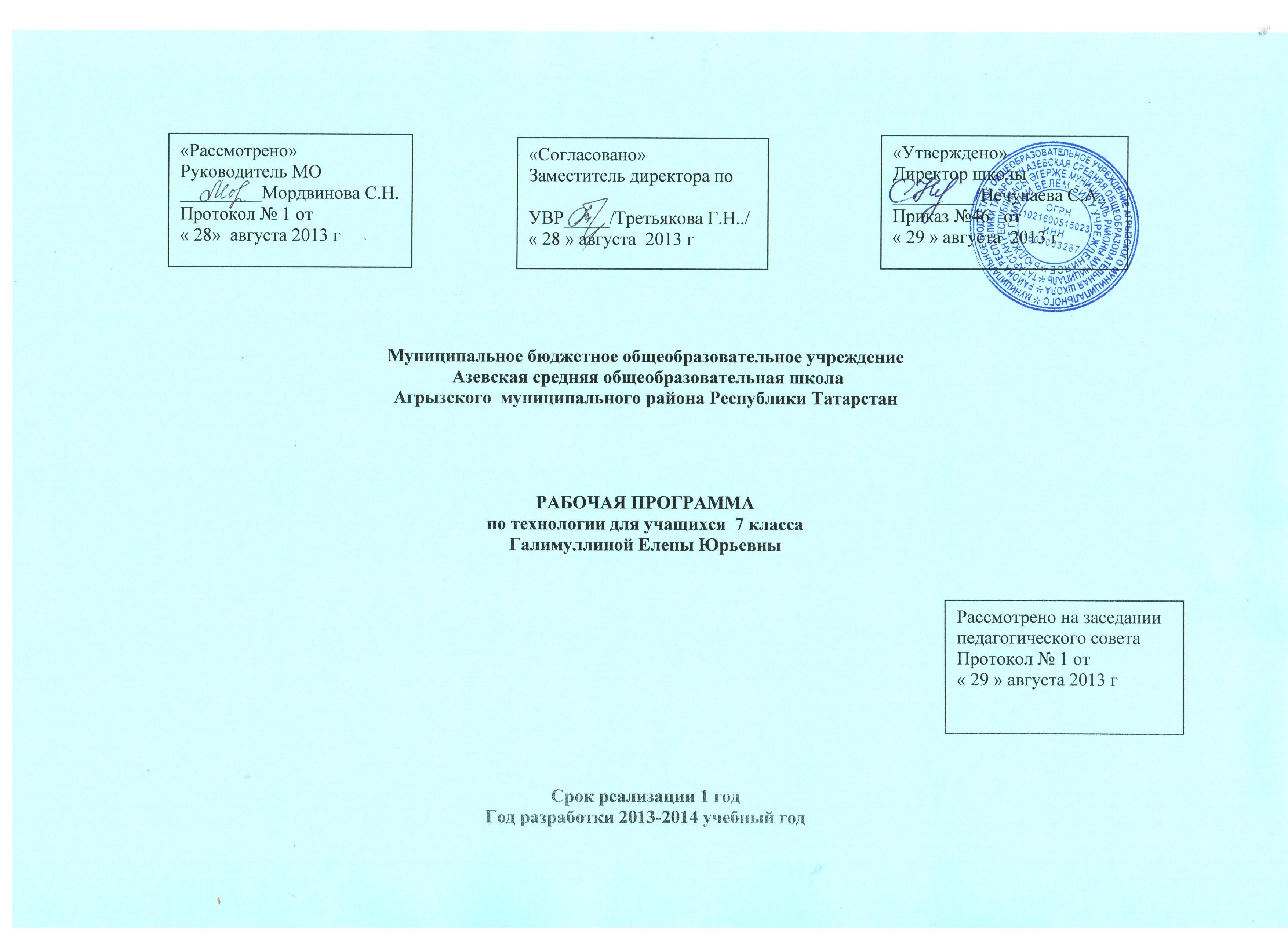 Учебно – методическое планированиепо                  технологии7  класс         Учитель   Галимуллина Елена ЮрьевнаКоличество часов   70Всего   70  часов,  в неделю    2 часаПлановых контрольных работ____2______,практических работ___44______Планирование составлено на основе: - Федерального  компонента государственного стандарта основного общего образования, утвержденного  Приказом Минобразования РФ от 05. 03. 2004 года № 1089;- Базисного учебного плана общеобразовательных учреждений Российской Федерации, утвержденного приказом Минобразования РФ № 1312 от 09. 03. 2009; - примерной программы, созданной на основе федерального компонента государственного образовательного стандарта; утвержденной приказом от 24.02. 2012 г. № 943\12;- федерального перечня учебников,  рекомендованных (допущенных) к использованию в образовательном процессе в образовательных  учреждениях, реализующих программы общего образования; - требований к оснащению образовательного процесса в соответствии с содержательным наполнением учебных предметов федерального компонента государственного образовательного стандарта.Учебник: Технология. Обслуживающий труд: 7 класс: учебник для учащихся общеобразовательных учреждений / (Н.В. Синица, О.В. Табурчак, О.А. Кожина и др.); под ред. В.Д. Симоненко.- 3-е изд. Перераб.- М.: Вентана-Граф, 2009.- 176 с.: ил. Дополнительная литература: Маркуцкая С.Э. Технология: Обслуживающий труд. Тесты. 5-7 классы / Маркуцкая С.Э. – М.: Издательство “Экзамен”, 2006. – 128с. (Серия “Учебно-методический комплект”)Кожина О.А. Технология. Обслуживающий труд: Учеб. для 7 кл. общеобразоват. учреждений / О.А. Кожинав, Е.Н. Кудакова, С.Э. Маркуцкая. – М.: Дрофа, 2009. – 240 с.: ил.Павлова М.Б., Питт Дж., Гуревич М.И., Сасова И.А. Метод проектов в технологическом образовании школьников: Пособие для учителя / Под ред. И.А. Сасовой. – М.: Вентана-Граф, 2007. – 296 с.: ил.ПОЯСНИТЕЛЬНАЯ  ЗАПИСКА	Рабочая программа по направлению «Технология. Обслуживающий труд» составлена для учащихся 7 класса на основе следующих документов: Федерального компонента государственного стандарта основного общего образования, утвержденного Приказом Минобразования РФ от 05. 03. 2004 года № 1089; Примерной программы основного общего образования по направлению «Технология. Обслуживающий труд»; Программы  «Технология. Трудовое обучение.  5-7 классы / авт.-сост. Ю.Л. Хотунцев, В.Д.Симоненко – М.  Просвещение, 2008;Федерального перечня учебников, рекомендованных (допущенных) к использованию в образовательном процессе в образовательных учреждениях, реализующих программы общего образования; Требований к оснащению образовательного процесса в соответствии с содержательным наполнением учебных предметов федерального компонента государственного образовательного стандарта.	Программа включает четыре раздела: пояснительная записка; требования к уровню подготовки учащихся; содержание курса; тематический план. Рабочая программа по технологии для 7 класса предусматривает использование  учебников для общеобразовательных учреждений: «Технология 7» В.Д.Симоненко.	Изучение технологии на ступени основного общего образования направлено на достижение следующих целей:- освоение технологических знаний, технологической культуры на основе включения учащихся в разнообразные виды технологической деятельности по созданию личностно или общественно значимых продуктов труда; - овладение общетрудовыми и специальными умениями, необходимыми для поиска и использования  технологической информации, проектирования и создания продуктов труда, ведения домашнего хозяйства, самостоятельного и осознанного определения своих жизненных и профессиональных планов, безопасными приемами труда; -  развитие познавательных интересов, технического мышления, пространственного воображения, интеллектуальных, творческих, коммуникативных и организаторских способностей; - воспитание трудолюбия, бережливости, аккуратности, целеустремленности, предприимчивости, ответственности за результаты своей деятельности, уважительного отношения к людям различных профессий и результатам их труда; - получение опыта применения политехнических и технологических знаний и умений в самостоятельной практической деятельности.	В процессе преподавания предмета «Технология» решаются следующие задачи:а)	формирование политехнических знаний и экологической культуры;б)	привитие элементарных знаний и умений по ведению домашнего хозяйства и расчету бюджета семьи;в)	ознакомление с основами современного производства и сферы услуг;г)	развитие самостоятельности и способности учащихся решать творческие и изобретательские задачи;д)	обеспечение учащимся возможности самопознания, изучения мира профессий, выполнения профессиональных проб с целью профессионального самоопределения;е)	воспитание трудолюбия, предприимчивости, коллективизма, человечности и милосердия, обязательности, честности, ответственности и порядочности, патриотизма, культуры поведения и бесконфликтного общения;ж)	овладение основными понятиями рыночной экономики, менеджмента и маркетинга и умением применять их при реализации собственной продукции и услуг;з)	использование в качестве объектов труда потребительских изделий и оформление их с учетом требований дизайна и декоративно-прикладного искусства для повышения конкурентоспособности при реализации. Развитие эстетического чувства и художественной инициативы ребенка.	Решение задач творческого развития личности учащихся обеспечивается включением в программу творческих заданий, которые  выполняются методом проектов как индивидуально, так и коллективно. Ряд заданий направлен на решение задач эстетического воспитания учащихся, раскрытие их творческих способностей.	Программа дает возможность осуществить высокий эстетический уровень образования без понижения технико-технологического уровня. При изготовлении изделий, наряду с технологическими требованиями, уделяется большое внимание требованиям эстетическим, экологическим и эргономическим.	Основной формой организации учебного процесса является сдвоенный урок, который позволяет организовать практическую творческую и проектную деятельность, причем проекты могут выполняться учащимися как в специально выделенное в программе время, так и интегрироваться с другими разделами программы.	Учитывая региональные особенности  10 % от учебного времени отводится для изучения народных   ремесел и промыслов, для изучения национальных традиций, праздников, технологий изготовления элементов национального  костюма, элементов  декоративно-прикладного искусства. Познавательные сведения  и практическая работа НРК проводятся параллельно с изучаемой темой, совпадающей с темой урока.	В соответствии с ОБУП на изучение курса «Технология» в 5-9 классах  выделяется 70 часов ежегодно (по 2 часа в неделю.), на изучение тем НРК отводится 7 часов в каждом классе. 	Базовыми для рабочей программы для 5-9 классов являются разделы «Кулинария», «Создание изделий из текстильных и поделочных материалов», «Агротехника сельскохозяйственного производства».	Каждый раздел программы включает в себя основные теоретические сведения, практические работы и рекомендуемые объекты труда.	Основной формой обучения является учебно-практическая деятельность учащихся. Приоритетными методами являются упражнения, лабораторно-практические, учебно-практические работы. Ведущей структурной моделью для организации занятий по технологии является комбинированный урок. 	В программе предусмотрено выполнение школьниками творческих или проектных работ. При организации творческой или проектной деятельности учащихся очень важно акцентировать их внимание на потребительском назначении того изделия, которое они выдвигают в качестве творческой идеи.	Программа по предмету «Технология» 7 класс выполняется в полном объеме. ОСНОВНЫЕ  ТРЕБОВАНИЯ К  ЗНАНИЯМ  И  УМЕНИЯМ  УЧАЩИХСЯ  7  КЛАССАУчащиеся должны знать:виды мясного сырья, понятие о пищевой ценности мяса, способы определения качества мяса, сроки и способы хранения мяса и мясных продуктов;санитарные условия первичной обработки мяса и мясных продуктов, правила оттаивания мороженого мяса, способы разделки мяса в зависимости от его сорта и кулинарного использования;правила варки мяса для вторых блюд, способы жаренья мяса и мясных полуфабрикатов, способы определения готовности блюда; посуду и инвентарь, применяемые для приготовления мясных блюд, принципы подбора гарниров и соусов к мясным блюдам, требования к качеству готовых блюд, правила подачи готовых блюд к столу;способы приготовления пресного теста, раскатки теста, технологии приготовления блюд из пресного теста; сервировку стола; правила поведения в гостях, за столом;основные свойства искусственных волокон и тканей из них, характеристику сложных переплетений, зависимость свойств тканей от вида переплетения;виды соединений деталей в узлах механизмов и машин, их условные обозначения на кинематических схемах;устройство  челнока универсальной швейной машины, принцип образования двухниточного машинного стежка, назначение и принцип получения зигзагообразной строчки;эксплуатационные, гигиенические и эстетические требования к легкому женскому платью, материалы и отделки, применяемые при изготовлении сорочек и халатов, правила снятия мерок и их условные обозначения, основные приемы моделирования основы с цельнокроеным рукавом, правила подготовки выкройки к раскрою;назначение, конструкция, условные графические обозначения и технология выполнения следующих швов: настрочного с открытым срезом, настрочного с одним закрытым срезом, шва встык, накладного с двумя закрытыми срезами, основные технологические приемы обработки халата;правила подготовки ткани к раскрою и технологию раскроя ткани, технологическую последовательность обработки халата;основные плодовые растения России;условия хорошей сохраняемости корнеплодов;систему агротехнических мероприятий по уходу за садом;агротехнологию выращивания рассады;Учащиеся должны уметь:определять качество мяса, оттаивать мороженое мясо, приготавливать полуфабрикаты из мяса, котлетную и натуральную рубленую массу и полуфабрикаты из нее, выбивать и формовать полуфабрикаты из котлетной массы, готовить блюда из мяса и мясных полуфабрикатов, определять готовность блюд и подавать их к столу;приготавливать пресное тесто и блюда из него, защипывать края пельменей, вареников, чебуреков;соблюдать правила санитарии, гигиены, безопасной работы в мастерских;применять ткани из искусственных волокон в швейных изделиях;определять виды соединений деталей в узлах механизмов и машин; читать кинематические схемы;разбирать и собирать челнок, закреплять строчку обратным ходом швейной машины, обметывать срезы деталей и обрабатывать петли зигзагообразной строчкой;подбирать ткань и отделку для изготовления сорочек, снимать и записывать мерки, читать и строить чертежи основы с цельнокроеным рукавом, моделировать основу с цельнокроеным рукавом, подготавливать выкройки халата – сорочки  к раскрою;выполнять на швейной машине настрочной шов с открытым срезом, настрочной шов с одним закрытым срезом, шов встык, накладной шов с двумя закрытыми срезами, обрабатывать халат;готовить ткань к раскрою, выполнять экономную раскладку выкройки на ткани, раскраивать халат, подготавливать детали кроя к обработке, обрабатывать детали кроя, проводить примерку, определять и исправлять дефекты, выполнять окончательную отделку и определять качество готового изделия, отпарывать и пришивать фурнитуру;СОДЕРЖАНИЕ УЧЕБНОГО МАТЕРИАЛАРаздел 1. Агротехника сельского хозяйства (12  часов)Правила техники безопасности и санитарно-гигиенические требования при использовании инструментов, механизмов и машин.(1 час)Внутренний распорядок и правила поведения в кабинете. Правила техники безопасности и санитарно-гигиенические требования. Правила оказания первой помощи. Организация рабочего местаКлассификация и характеристика плодовых растений  (1  час)Ценные качества плодов и ягод. Группы плодовых и ягодных культур, основные плодовые культуры России. Характеристика ягодных культур.Основное понятие темы: семечковые, косточковые, ягодные, орехоплодные, субтропические, тропические; сроки созревания плодов.Строение плодовых растений (2  часа)Виды корней плодовых растений. Корневая шейка. Составные части ствола плодового дерева, их характеристика. Крона плодового дерева. Различие ветвей в кроне. Плодоносные образования семечковых, косточковых и ягодных культур.Основные понятия темы: корневая система, крона, ствол, штамб, корневая шейка.Закладка плодового сада (2  часа)Выбор места под сад. Защитные полосы. Подготовка почвы под сад. Разметка территории для сада. Сроки посадки сада. Инструменты для разбивки сада. Подготовка посадочных ям. Посадка плодовых деревьев.Основные понятия темы: закладка сада, разметка территории, вешки, посадка сада, экер.Обрезка плодовых деревьев и ягодных кустарников (2  часа) Необходимость обрезки и формирования кроны плодовых и ягодных растений. Основные приемы обрезки. Прищипка. Правила обрезки малины, смородины, крыжовника.Основные понятия темы: обрезка, укорачивание, прореживание, прищипка.Хранение плодов и овощей (2  часа)Условия хорошей сохраняемости плодов. Температура хранения корнеплодов, плодов и овощей. Признаки товарных и нетоварных плодов. Средняя урожайность сортов.Основные понятия темы: оптимальные условия хранения, температура, влажность, газовый состав, товарность, нестандартная продукция, сорта продукции.Хранение корнеплодов  (2  часа)Группы корнеплодов по сохраняемости. Удаление ботвы. Укладка корнеплодов на хранение. Режимы и способы хранения корнеплодов.Основные понятия темы: ботва, лёжкость, режимы и способы хранения.Раздел  2. Творческое проектирование  (2  часа)Проектные творческие работы (2  часа)Тематика творческих проектов. Критерии выбора изделий. Содержание проекта. Последовательность выполнения проекта. Оформление дизайн-папки творческого проекта. Критерии оценивания проекта.Основные понятия темы:  дизайн-папка, последовательность выполнения.Раздел 3. Кулинария (14  часов)Физиология питания (1час)Воздействие микроорганизмов на пищу.  Источники и пути проникновения болезнетворных микробов в организм человека (1  час)Понятие о микроорганизмах. Полезное и вредное воздействие микроорганизмов на пищевые продукты. Источники и пути проникновения болезнетворных микробов в организм человека. Понятие о пищевых инфекциях. Заболевания передающиеся через пищу. Профилактика инфекций. Первая помощь при пищевых отравлениях.Основные понятия темы: микроорганизмы, пищевые инфекции, профилактика, первая помощь.Кулинарная обработка различных видов продуктов (13 часов)Значение мяса в питании. Способы определения качества мяса (1час)Значение мясных блюд в питании. Виды мясного сырья, пищевая ценность. Способы определения качества мяса. Этапы первичной обработки мяса. Ассортимент и кулинарное использование отдельных частей туши животного. Значение и место мясных блюд в питании.  Тепловая обработка мяса. Блюда из мяса  (2 часа)Способы определения качества мясаВиды мясного сырья, его краткая характеристика. Пищевая ценность мяса. Схема разделки туш. Кулинарное  использование частей туши. Способы и сроки хранения мяса и мясных продуктов. Первичная обработка мяса. Приготовление полуфабрикатов. Оборудование и инвентарь для первичной обработки. Приготовление котлетной массы. Правила варки мяса для вторых блюд. Способы жаренья мяса и мясных полуфабрикатов. Блюда из рубленого мяса и котлетной массы. Время жаренья и способы определения готовности. Посуда и инвентарь для приготовления мясных блюд. Подбор гарниров и соусов. Простые и сложные гарниры. Требования к качеству готовых блюд. Подача готовых блюд к столу.Основные понятия темы: пищевая ценность, разделка туш, полуфабрикаты, мясорубка.	Приготовление блюд из пресного теста (2  часа)Состав пресного теста и способы его приготовления. Виды пресного теста. Раскатывание пресного теста. Инструменты для раскатки пресного теста. Технология приготовления блюд из пресного теста. Изменение вкусовых качеств кулинарных изделий из пресного теста путем внесения в него различных добавок (ржаной, рисовой или картофельной муки, сметаны, сыворотки, овощного или фруктового сока).Основные понятия темы: пресное тесто, разрыхлители, добавки.Пельмени и вареники  (2  часа)Способы защипки краев пельменей, вареников, чебуреков. Основные условия плотной защипки теста. Приготовление начинок. Правила варки пельменей, вареников. Способы определения готовности. Оформление готовых блюд и подача их к столу.Основные понятия темы: пельмени, вареники, начинка.Кисломолочные продукты и блюда из них (2  часа)Значение кисломолочных продуктов в питании человека. Ассортимент кисломолочных продуктов (простокваша, кефир, творог, сметана, варенец, ряженка, кумыс, йогурт, мацони). Виды бактериальных культур для приготовления кисломолочных продуктов. Условия и сроки хранения простокваши. Технология приготовления творога. Кулинарные блюда из творога, технология их приготовления. Основные понятия темы: кисломолочные продукты, бактериальные культуры, сырники.Фрукты и ягоды. Сладкие блюда  (2  часа)Пищевая ценность фруктов и ягод. Виды фруктов и ягод. Свежие, сушеные и свежемороженые фрукты и ягоды. Условия хранения. Методы определения качества ягод и фруктов. Первичная обработка фруктов и ягод. Продукты необходимые для приготовления муссов и желе. Желирующие вещества. Технология приготовления желе и муссов. Оформление готовых блюд и подача их к столу.Основные понятия темы: желирующие вещества, желе, мусс.Заготовка продуктов. Домашнее консервирование (2 часа)Сладкие заготовки, способы  приготовления, условия и сроки хранения. Рецептура и способы приготовления варенья, повидла, цукатов, мармелада и т.д. Способы определения готовности, условия и сроки хранения. Раздел 4. Материаловедение (4 часа)Ткани из химических волокон (1  час)Классификация текстильных волокон. Технология производства и свойства искусственных волокон. Свойства тканей из химических волокон. Сравнительная характеристика волокон. Использование тканей при производстве одежды. Краткие сведения об ассортименте тканей из искусственных волокон.Основные понятия темы:  ацетат, триацетат, нейлон, хлорин, нитрон, капрон.Уход за одеждой из тканей химических волокон (1  час)Правила ухода за изделиями из химических волокон. Удаление загрязнений с одежды разными способами. Подбор режима стирки и утюжки в зависимости от сырьевого состава ткани. Чтение ярлыков на одежде. Условные обозначения.Основные понятия темы: стиральный порошок, сушка, глажка, химическая чистка.Нетканые материалы из химических волокон (1  час)Производство нетканых материалов из искусственных волокон. Виды: прокладочные и утепляющие. Свойства нетканых материалов. Применение нетканых материалов. Основные понятия темы: флизелин, синтепон.Уход за одеждой из нетканных материалов химических волокон (1  час)Правила ухода за изделиями. Удаление загрязнений с одежды разными способами. Подбор режима стирки и утюжки в зависимости от сырьевого состава ткани. Чтение ярлыков на одежде. Условные обозначения.Основные понятия темы: стиральный порошок, сушка, глажка, химическая чистка.Раздел 5.  Машиноведение (6 часов)Приспособления к швейной машине (2  час)Разнообразные приспособления к современным универсальным швейным машинам. Основное понятие темы: лапка для потайного стежка, лапка для штопки, лапка для петель.Зигзагообразная строчка и её применение  (2  час)Назначение и принцип получения простой и сложной зигзагообразной строчки. Обработка петель. Обметывание срезов. Крепление аппликации. Зависимость частоты зигзагообразной строчки от свойств материала.Основные понятия темы:  регулятор ширины зигзагообразной строчки, аппликация.Машинные швы (2  часа)Назначение швов стачных (запошивочного, двойного, накладного с закрытыми срезами) и краевых (окантовочного с открытым и закрытым срезами, окантовочного тесьмой). Конструкция швов, их условные графические обозначения и технология выполнения.Основные понятия темы: запошивочный, двойной, окантовочный швы.Раздел 6.  Создание изделий из текстильных материалов (16 часов)Силуэт и стиль в одежде. Снятие мерок для построения чертежа основы  (1  час)История моды. Понятие силуэта и стиля в одежде. Виды женского легкого платья и бельевых изделий. Краткие сведения об ассортименте, тканях, отделках, применяемых для их изготовления. Эксплуатационные, гигиенические и эстетические требования к легкому женскому платью и бельевым швейным изделиям.Правила снятия мерок, необходимых для построения чертежа ночной сорочки, их условные обозначения. Прибавки на свободу облегания, учитываемые при построении чертежа.Основные понятия темы: стиль, силуэт, требования к одежде, мерки, сантиметровая лента.Построение чертежа основы плечевого изделия. Моделирование плечевого изделия (1  час)Последовательность построения чертежа основы ночной сорочки в тетради в масштабе 1:4. Формулы для расчета конструкции ночной сорочки. Чтение чертежа основы плечевого изделия с цельнокроеным рукавом.Модели женского платья. Особенности моделирования плечевых изделий. Моделирование путем изменения формы выреза горловины, формы и длины рукава, длины изделия. Построение чертежа в натуральную величину. Выбор ткани и отделки изделия. Подготовка выкройки к раскрою. Определение расхода ткани.Основные понятия темы: основа с цельнокроеным рукавом, моделирование, изменение формы горловины, изменение длины.Подготовка ткани к раскрою. Раскрой изделия (2  часа)Подготовка ткани к раскрою. Декатировка ткани. Раскладка выкройки на ткани с направленным рисунком. Технология раскроя. Выкраивание подкройной обтачки.Основные понятия темы: раскладка, обмеловка, припуски на обработку, подкройная обтачка.Подготовка деталей кроя к обработке (2  часа) 	Перенос контурных и контрольных линий выкройки на ткань. Подготовка деталей кроя к обработке.  Обработка деталей кроя. Основные понятия темы: контурные и контрольные линии и точки.Подготовка и проведение первой примерки (1  час)Скалывание и сметывание деталей. Порядок проведения примерки, выявление и исправление дефектов изделия. Основные понятия темы: сметывание, примерка, выявление дефектов, устранение дефектов.Обработка вытачек, плечевых срезов (1  час)Технология стачивания вытачек, плечевых  срезов . Заутюживание горизонтальных и вертикальных вытачек. Текущий контроль качества.Основные понятия темы: вытачки, контроль качества, ВТО.Способы обработки горловины и пройм (2  часа)Способы обработки горловины и пройм. Назначение виды прокладочных материалов. Зависимость вида обработки от фасона изделия и  свойств ткани. Способ обработки горловины подкройной обтачкой.Основные понятия темы: подкройная обтачка, прокладочные материалы.Обработка боковых срезов  (2  часа)Технология обработки боковых швов. Стачивание, обметывание, заутюживание. Контроль качества. ВТООсновные понятия темы: боковой шов.Обработка срезов горловины и застежки (2  часа)Зависимость способа обработки горловины от формы, толщины ткани, вида отделки. Обработка застежки цельнокроеными или отрезными подбортами. Контроль качества. ВТО.Основные понятия темы: цельнокроеные подборта, отрезные подборта.Вторая примерка. Окончательная отделка изделия (2  часа)Последовательность проведения второй примерки. Осноровка низа изделия. Выбор способа обработки нижнего среза изделия в зависимости от фасона и свойств ткани. Контроль качества. ВТО. Петли и пуговицы. Основные понятия темы: вторая примерка, осноровка, контроль качества.Раздел 7. Создание изделий из поделочных  материалов (8  часов)Инструменты и материалы для вязания крючком. Основные виды петель (2  часа) 	Краткие сведения из истории старинного рукоделия. Изделия связанные крючком в современной моде. Инструменты и материалы для вязания крючком. Подготовка материалов к работе. Условные обозначения, при вязании крючком. Приемы работы. Правильное положение рук. Выбор крючка в зависимости от узора и толщины ниток.Основные понятия темы: крючок, условные обозначения.Упражнения в выполнении петель без накида  (2  часа)Набор петель крючком. Технология выполнения петель с накидом. Чтение условных схем. Вязание полотна.Основные понятия темы: воздушная петля, петля подъема, полустолбик.Упражнения в выполнении петель с накидом  (2  часа)Технология выполнения петель с накидом. Вязание ажурного полотна. Чтение схем вязания.Основные понятия темы: петли с накидом.Вязание по кругу (2  часа)Способы вязания изделий по кругу. Чтение схем вязания. Раппорт вязания и его запись. Работа с журналами мод.Основные понятия темы: вязание по кругу. Раздел  8. Творческое проектирование  (2  часа)Защита творческих проектов  (1  час)Демонстрация изделия. Рекламный проспект. Экологическая и экономическая оценка. Презентация проекта.Основные понятия темы: рекламный проспект.Раздел 9. Технология ведения дома (1  час)Роль комнатных растений в жизни человека (2  часа)Роль комнатных растений в интерьере. Размещение комнатных растений в интерьере. Солнцелюбивые и теневыносливые растения. Огород на подоконнике. Влияние комнатных растений на микроклимат помещений. Декоративное цветоводство.Основные понятия темы: комнатные растения, микроклимат, декоративное цветоводство.Раздел 10. Агротехника сельскохозяйственного производства (6  часов)Уход за садом (1  час)Система агротехнических мероприятий по уходу за садом. Индивидуальный уход за плодовыми деревьями. Обработка почвы в саду. Отвары и настои для борьбы с вредителями и болезнями. Обработка ран на стволе дерева. Обрезка поврежденных ветвей. Причины повреждения коры на деревьях.Основные понятия темы: система агротехнических мероприятий, сидеральные культуры – зелёные удобрения, побелка штамбов, ловчие пояса, индивидуальный уход за деревом, защита от морозобоин, чистый пар.Размножение плодовых и ягодных культур (1  час)Способы вегетативного размножения растений. Укоренение черенков. Размножение горизонтальными отводками. Размножение вертикальными отводками. Размножение укоренением розеток листьев.Основные понятия темы: черенки одревесневшие и зеленые, отводки горизонтальные и вертикальные, прививка, подвой, привой.Прививки плодовых культур (1  час)Понятие прививки. Условия для хорошего срастания подвоя и привоя. Способы прививки черенком. Понятие окулировки. Виды окулировки.Основные понятия темы: прививка черенком, улучшенная копулировка, прививка в боковой зарез, прививка врасщеп, глазок, щиток, окулировка.Размножение ягодных кустарников черенками (1  час)Заготовка побегов для черенкования. Хранение однолетних побегов. Заготовка побегов для зеленого черенкования. Технология нарезки зеленых черенков. Условия для укоренения черенков. Подготовка рассадника к посадке черенков.Основные понятия темы: маточные кусты, однопочковые и двупочковые черенки.Структура и назначение плодового питомника (1  час)Понятие плодового питомника. Отделы плодового питомника. Поля в отделе формирования. Стратификация. Условия стратификации семян плодовых культур. Основные понятия темы: плодовый питомник, маточно-семенной и маточно-сортовой сады, отделение размножения, школа сеянцев, участок вегетативного размножения, отделение формирования, система трех полей.Ягодные культуры, посадка и уход (1  час)Ценность ягодных культур. Виды ягодных культур. Схема посадки ягодных культур. Основной уход за ягодными растениями. Сорта земляники, черной смородины, малины. Послепосадочная обрезка черной смородины и крыжовника. Обрезка молодого саженца. Ранневесенние рыхление почвы на ягодном участке.Основные понятия темы: ягодные культурыКАЛЕНДАРНО – ТЕМАТИЧЕСКОЕ  ПЛАНИРОВАНИЕУМКМаркуцкая С.Э. Технология: Обслуживающий труд. Тесты. 5-7 классы / Маркуцкая С.Э. – М.: Издательство “Экзамен”, 2006. – 128с. (Серия “Учебно-методический комплект”);Кожина О.А. Технология. Обслуживающий труд: Учеб. для 7 кл. общеобразоват. учреждений / О.А. Кожинав, Е.Н. Кудакова, С.Э. Маркуцкая. – М.: Дрофа, 2009. – 240 с.: ил.;Павлова М.Б., Питт Дж., Гуревич М.И., Сасова И.А. Метод проектов в технологическом образовании школьников: Пособие для учителя / Под ред. И.А. Сасовой. – М.: Вентана-Граф, 2007. – 296 с.: ил.;Письмо Департамента государственной политики в образовании МОиН РФ от 07.07.2008 №03-1263: о примерных программах по учебным предметам федерального базисного учебного плана;Примерная программа основного общего образования по направлению “Технология. Обслуживающий труд”;Технология: Учебник для учащихся 7 класса общеобразовательных учреждений (вариант для девочек). – 2-е изд., перераб. /Под ред. В.Д. Симоненко. – М.: Вентана-Граф, 2004. – 192 с.: ил.;№п/пНаименование раздела.Тема урокаКол- во часовДата проведенияДата проведенияТеоретические знания, задачи обучения, межпредметные знания, умения и навыкиПрактическая работа.НРКИнструментарийоценивания.Примечание№п/пНаименование раздела.Тема урокаКол- во часовПланФактТеоретические знания, задачи обучения, межпредметные знания, умения и навыкиПрактическая работа.НРКИнструментарийоценивания.ПримечаниеРаздел 1.  Агротехника сельского хозяйства (12 часов)Раздел 1.  Агротехника сельского хозяйства (12 часов)Раздел 1.  Агротехника сельского хозяйства (12 часов)Раздел 1.  Агротехника сельского хозяйства (12 часов)Раздел 1.  Агротехника сельского хозяйства (12 часов)Раздел 1.  Агротехника сельского хозяйства (12 часов)Раздел 1.  Агротехника сельского хозяйства (12 часов)Раздел 1.  Агротехника сельского хозяйства (12 часов)Раздел 1.  Агротехника сельского хозяйства (12 часов)Раздел 1.  Агротехника сельского хозяйства (12 часов)1Правила техники безопасности и санитарно-гигиенические требования при использовании инструментов, механизмов и машин102.09Внутренний распорядок и правила поведения в кабинете. Правила техники безопасности и санитарно-гигиенические требования. Правила оказания первой помощи. Организация рабочего места2Классификация и характеристика плодовых растений102.09Основные плодовые культуры России. Химический состав плодов и ягод. Группы плодово-ягодных культур. Сроки созревания плодов. Пр/р№ 1«Знакомство с группами плодово-ягодных культур»3/4Строение плодовых растений209.0909.09Корневые системы семенного и вегетативного происхождения. Ветви. Корневая шейка. Ствол. Побеги. Вегетативные и плодоносные образования.Пр/р № 2«Изучение плодоносных образований семечковых и косточковых культур»Оформление отчёта по практической работе.5/6Закладка плодового сада216.0916.09Подготовительные работы. Разметка территории. Посадка сада. Почвы пригодные для посадки сада. Сроки посадки. Подготовка посадочных ям.Пр/р № 3«Посадка плодовых культур»Выполнение практической работы.7/8Обрезка плодовых деревьев и ягодных кустарников223.0923.09Обрезка и формирование кроны плодовых деревьев. Основные приемы обрезки. Прищипка. ПТБ.Пр/р № 4«Обрезка смородины»Выполнение практической работы.9/10Хранение плодов и овощей230.0930.09Условия хорошей сохраняемости плодов. Температура хранения. Признаки товарных и нетоварных плодов. Определение средней урожайности. ПТБ.Пр/р № 5«Сбор урожая и закладка на хранение плодов»НРКВыполнение практической работы.11/12Хранение корнеплодов207.1007.10Подготовка корнеплодов и закладка их на хранение. Режимы и способы хранения корнеплодов.Пр/р № 6«Сбор урожая корнеплодов и закладка на хранение»Выполнение практической работы.Раздел 2. Творческое проектирование (2 часа)Раздел 2. Творческое проектирование (2 часа)Раздел 2. Творческое проектирование (2 часа)Раздел 2. Творческое проектирование (2 часа)Раздел 2. Творческое проектирование (2 часа)Раздел 2. Творческое проектирование (2 часа)Раздел 2. Творческое проектирование (2 часа)Раздел 2. Творческое проектирование (2 часа)Раздел 2. Творческое проектирование (2 часа)Раздел 2. Творческое проектирование (2 часа)13/14Проектные творческие работы214.1014.10Обсуждение проектных творческих работ. Знакомство с примерной тематикой проектной деятельности. Выбор темы. Раздел 3.  Кулинария (14 часов)Раздел 3.  Кулинария (14 часов)Раздел 3.  Кулинария (14 часов)Раздел 3.  Кулинария (14 часов)Раздел 3.  Кулинария (14 часов)Раздел 3.  Кулинария (14 часов)Раздел 3.  Кулинария (14 часов)Раздел 3.  Кулинария (14 часов)Раздел 3.  Кулинария (14 часов)Раздел 3.  Кулинария (14 часов)15Физиология питанияПолезное и вредное воздействие микроорганизмов на пищевые продукты. Источники и пути проникновения болезнетворных микробов в организм человека121.10Понятие о микроорганизмах. Полезное и вредное воздействие микроорганизмов на пищевые продукты. Источники и пути проникновения болезнетворных микробов в организм человека. Пищевые инфекции и отравления, причины, профилактика и первая при них помощьПр/р 7«Приемы оказания первой помощи при отравлениях»Фронтальный опрос16Значение мяса в питании. Способы определения качества мяса121.10Значение мясных блюд в питании. Виды мясного сырья, пищевая ценность. Способы определения качества мяса. Этапы первичной обработки мяса. Ассортимент и кулинарное использование отдельных частей туши животного.Пр/р 8«Определение доброкачественности мяса»Выполнение практической работы.17/18Механическая и тепловая обработка мяса. Блюда из мяса228.1028.10Способы термической обработки мяса. Условия и сроки хранения полуфабрикатов и готовой продукции из мяса. Приготовление блюд из мяса. ПТБ.  Правила варки мяса для вторых блюд. Способы жаренья мяса и мясных полуфабрикатов. Требования к качеству готовых блюд. Подача готовых блюд к столу.Пр/р 9«Жарка котлет»НРКВыполнение практической работы.19/20Приготовление блюд из теста.211.1111.11Инструменты, приспособления и продукты, используемые для приготовления мучных изделий. Способы проверки качества продуктов. Технология приготовления блюд из  тестаПр/р № 10 «Приготовление домашнего печенья»Выполнение практической работы.21/22Кисломолочные продукты и блюда из них218.1118.11 Ассортимент к/м продуктов, пищевая ценность. Приготовление к/м продуктов в домашних условиях. Блюда из к/м продуктовПр/р № 12 «Приготовление сырников»Выполнение практической работы.23,24Фрукты и ягоды. Сладкие блюда225.1125.11Ассортимент сладких блюд, их значение в питании человека, сырье для приготовления сладких блюдПр/р № 13 «Приготовление мусса»НРКВыполнение практической работы.25/26Сладкие заготовки202.1202.12Консервирование, пастеризация, стерилизация и хранение консервов. Рецептура и способы приготовления варенья, повидла, цукатов, мармелада и т.д. Способы определения готовности, условия и сроки хранения27/28Приготовление обеда в походных условиях209.1209.12Пр. р №14 «Приготовление каши гречневой с мясными консервами»Раздел 4.  Материаловедение (4 часа)Раздел 4.  Материаловедение (4 часа)Раздел 4.  Материаловедение (4 часа)Раздел 4.  Материаловедение (4 часа)Раздел 4.  Материаловедение (4 часа)Раздел 4.  Материаловедение (4 часа)Раздел 4.  Материаловедение (4 часа)Раздел 4.  Материаловедение (4 часа)Раздел 4.  Материаловедение (4 часа)Раздел 4.  Материаловедение (4 часа)29/30Ткани из химических волокон. Уход за одеждой из химических волокон216.1216.12Классификация волокон. Процесс получения химических волокон, их свойства. Правила ухода за изделиями из химических волокон. Удаление различных видов загрязнения. Режимы стирки и утюжкиПр/р № 15 «Определение состава тканей и изучение их свойств. «Изучение символов по уходу за текстильными изделиями» Выполнение практической работы31/32Нетканые материалы из химических волокон. 223.1223.12Прокладочные материалы. Утепляющие материалы. Правила ухода за изделиями из химических волокон. Удаление различных видов загрязнения. Режимы стирки и утюжкиПр/р № 16 «Составление коллекции нетканых материалов» Выполнение практической работыРаздел 5.  Машиноведение (6 часов)Раздел 5.  Машиноведение (6 часов)Раздел 5.  Машиноведение (6 часов)Раздел 5.  Машиноведение (6 часов)Раздел 5.  Машиноведение (6 часов)Раздел 5.  Машиноведение (6 часов)Раздел 5.  Машиноведение (6 часов)Раздел 5.  Машиноведение (6 часов)Раздел 5.  Машиноведение (6 часов)Раздел 5.  Машиноведение (6 часов)33/34Зигзагообразная строчка и её применение214.0114.01 Устройство швейной машины выполняющей зигзагообразную строчку. Сфера применения зигзагообразной строчкиПр/р  № 17 «Применение зигзагообразной строчки»Выполнение практической работы35/36Приспособления к швейной машине.221.0121.01Разнообразие приспособлений для современных швейных машин. Выполнение операций с помощью приспособлений»Пр/р № 18«Применение приспособлений к швейной машине»Выполнение практической работы37/38Машинные швы.228.0128.01 Классификация машинных швов, их назначение и конструкция, условное графическое изображение. Технология выполнение расстрочного, двойного, запошивочного, обтачного и окантовочногоПр/р № 19 «Изготовление образцов машинных швов»Выполнение практической работыРаздел 6.  Создание изделий из текстильных материалов (16 часов)Раздел 6.  Создание изделий из текстильных материалов (16 часов)Раздел 6.  Создание изделий из текстильных материалов (16 часов)Раздел 6.  Создание изделий из текстильных материалов (16 часов)Раздел 6.  Создание изделий из текстильных материалов (16 часов)Раздел 6.  Создание изделий из текстильных материалов (16 часов)Раздел 6.  Создание изделий из текстильных материалов (16 часов)Раздел 6.  Создание изделий из текстильных материалов (16 часов)Раздел 6.  Создание изделий из текстильных материалов (16 часов)Раздел 6.  Создание изделий из текстильных материалов (16 часов)39Силуэт и стиль в одежде.Снятие мерок для построения чертежа основы104.02История моды. Понятия силуэт и стиль. Требования предъявляемые к одежде.Виды плечевых изделий, их характеристика. Ткани и отделки применяемые для изготовления плечевых изделий. Мерки необходимые для построения чертежа, Приёмы снятия мерок.Пр/р № 20 «Определение силуэтов разных видов одежды»Пр/р № 21«Снятие мерок для построения чертежа основы плечевого изделия»НРКВыполнение практической работы.40Построение чертежа основы плечевого изделия.104.02Сопоставление объемной формы изделия с его разверткой. Прибавки на свободное облегание. Построение чертежа основы плечевого изделия с цельнокроеным рукавом.Взаимосвязь технического и художественного моделирования. Моделирование  изменением длины. Изменение формы выреза горловины. Моделирование кокетки.Пр/р № 22 «Построение чертежа основы плечевого изделия»Пр/р № 23«Разработка модели плечевого изделия»Выполнение практической работы.41Моделирование плечевого изделия111.0242Подготовка ткани к раскрою. Раскрой изделия.111.02Последовательность подготовки ткани к раскрою.  Правила раскладки выкроек на ткани. Правила раскроя. ПТБ и ОРМ.Пр/р № 24 «Выполнение раскроя изделия»Выполнение практической работы.43/44Подготовка деталей кроя к обработке.218.0218.02Перенос линий выкройки на детали кроя. Дублирование деталей кроя клеевой прокладки. Сметывание изделия для первой примерки.Пр/р № 25 «Подготовка изделия к примерке»Выполнение практической работы.45Подготовка и проведение первой примерки.125.02Последовательность подготовки изделия к первой примерке. Проведение примерки. Выявление и устранение дефектов.Пр/р № 26 «Проведение примерки и устранение дефектов»Выполнение практической работы.46Обработка вытачек,  плечевых  срезов.125.02Технология стачивания вытачек. Обработка среднего шва спинки. Обработка плечевых швов. Пр/р № 27 «Обработка вытачек, плечевых срезов»Выполнение практической работы.47/48Способы обработки горловины и пройм.204.0304.03Способы обработки горловины и пройм. Обработка срезов подкройной обтачкой.  Обработка срезов косой бейкой.Пр/р № 28 «Обработка срезов подкройной обтачкой»Пр/р № 29 «Обработка срезов косой бейкой»Выполнение практической работы.49/50Обработка боковых срезов211.0311.03Обработка боковых срезов в изделиях с цельнокроеным рукавом. Обработка боковых срезов в изделиях приталенного силуэта.   Пр/р № 30 «Обработка боковых срезов»Выполнение практической работы.51/52Обработка срезов горловины и застежки.218.0318.03Обработка горловины и застёжки цельнокроеными подбортами.Пр/р № 31 «Обработка срезов горловины и застежки подбортом»Выполнение практической работы.53/54Окончательная отделка изделия.Защита проекта «Плечевое изделие»201.0401.04Последовательность проведения второй примерки. Обработка нижнего среза и разреза в шве. Окончательная отделка изделия.Пр/р № 32 «Обработка нижнего среза изделия.  «Окончательная отделка»Выполнение практической работы.Раздел  7.  Создание изделий из поделочных материалов (8 часов)Раздел  7.  Создание изделий из поделочных материалов (8 часов)Раздел  7.  Создание изделий из поделочных материалов (8 часов)Раздел  7.  Создание изделий из поделочных материалов (8 часов)Раздел  7.  Создание изделий из поделочных материалов (8 часов)Раздел  7.  Создание изделий из поделочных материалов (8 часов)Раздел  7.  Создание изделий из поделочных материалов (8 часов)Раздел  7.  Создание изделий из поделочных материалов (8 часов)Раздел  7.  Создание изделий из поделочных материалов (8 часов)Раздел  7.  Создание изделий из поделочных материалов (8 часов)55/56Инструменты и материалы для вязания крючком. Основанные виды петель.208.0408.04Краткие сведения из истории старинного рукоделия. Инструменты и материалы. ОРМ и ПТБ. Правила подготовки пряжи к вязанию. Приемы вязания основных петель. Чтение схем вязания.Пр/р № 34 «Основные приемы вязания»НРКВыполнение практической работы.57/58Упражнения в выполнении петель без накида.215.0415.04Условные обозначения, применяемые при вязании крючком. Раппорт узора и его запись. Зависимость номера крючка от ниток и узора.Пр/р № 35 «Вывязывание столбиков без накида»Выполнение практической работы.59/60Упражнения в выполнении петель с накидом.222.0422.04Выполнение петель с накидом. Вязание ажурного полотна. Чтение схем вязания. ПТБ.Пр/р № 36 «Вывязывание столбиков с накидом»Выполнение практической работы.61/62Вязание по кругу229.0429.04Способы вязания изделий по кругу. Чтение схем вязания. Приемы вязания крючком изделий по кругу.Пр/р № 37 «Выполнение плотного вязания по кругу»Выполнение практической работы.Раздел 8.  Творческое проектирование (1 час)Раздел 8.  Творческое проектирование (1 час)Раздел 8.  Творческое проектирование (1 час)Раздел 8.  Творческое проектирование (1 час)Раздел 8.  Творческое проектирование (1 час)Раздел 8.  Творческое проектирование (1 час)Раздел 8.  Творческое проектирование (1 час)Раздел 8.  Творческое проектирование (1 час)Раздел 8.  Творческое проектирование (1 час)Раздел 8.  Творческое проектирование (1 час)63Защита творческих проектов по вязанию крючком106.05Защита проекта.Защита проекта.Индивидуальная или групповая творческая работа.Раздел 9.  Технология ведения дома (1 час)Раздел 9.  Технология ведения дома (1 час)Раздел 9.  Технология ведения дома (1 час)Раздел 9.  Технология ведения дома (1 час)Раздел 9.  Технология ведения дома (1 час)Раздел 9.  Технология ведения дома (1 час)Раздел 9.  Технология ведения дома (1 час)Раздел 9.  Технология ведения дома (1 час)Раздел 9.  Технология ведения дома (1 час)Раздел 9.  Технология ведения дома (1 час)64Роль комнатных растений в жизни человека106.05Роль комнатных растений в жизни человека. Уход за различными видами комнатных растений. Расстановка комнатных растений в помещении в зависимости от вида. Пересадка растений.Пр/р № 38 «Пересадка (перевалка) комнатных растенийНРКВыполнение практической работы.Раздел  10.   Агротехника сельского хозяйства (6 часов)Раздел  10.   Агротехника сельского хозяйства (6 часов)Раздел  10.   Агротехника сельского хозяйства (6 часов)Раздел  10.   Агротехника сельского хозяйства (6 часов)Раздел  10.   Агротехника сельского хозяйства (6 часов)Раздел  10.   Агротехника сельского хозяйства (6 часов)Раздел  10.   Агротехника сельского хозяйства (6 часов)Раздел  10.   Агротехника сельского хозяйства (6 часов)Раздел  10.   Агротехника сельского хозяйства (6 часов)Раздел  10.   Агротехника сельского хозяйства (6 часов)65Уход за садом.113.05Система агротехнических мероприятий по уходу за садом. Сидеральные культуры - зелёные удобрения. Побелка штамбов. Биологические меры защиты плодовых деревьев. ПТБ. Пр/р № 39   «Технология ухода за плодовыми деревьями»Выполнение практической работы.66Размножение плодовых и ягодных культур.113.05Агротехнология выращивания рассады. Состав почвосмеси для выращивания рассады. Главные элементы питания. Оптимальные условия выращивания рассады. Пикировка.Пр/р № 40  «Технология размножения отводками и черенками»Выполнение практической работы.67Прививки плодовых культур.120.05Понятие прививки. Условия для срастания подвоя и привоя. Прививка черенком. Окулировка. ПТБ.Пр/р № 41  «Прививка плодовых культур»Выполнение практической работы.68Размножение ягодных кустарников черенками.120.05Заготовка побегов для черенкования. Хранение однолетних побегов. Заготовка побегов для зелёного черенкования. Подготовка рассадника к посадке черенков. ПТБ.Пр/р 42 «Подготовка и посадка черенков чёрной смородины»Выполнение практической работы69Структура и назначение плодового питомника.127.05Плодовый питомник. Маточно-семенной и маточно-сортовой сады. Отделение размножения. Школа сеянцев. Участок вегетативного размножения. Система трёх полей.Пр/р № 43  «Технология выращивания саженцев»Выполнение практической работы.70Ягодные культуры, посадка и уход.127.05Ценность ягодных культур. Схемы посадки ягодных культур. Основной уход за ягодными культурами. Обрезка молодого саженца. Рыхление почвы на ягодном участке. Пр/р№ 44  «Весенняя обрезка саженцев ягодных культур»Выполнение практической работы.Всего:70447